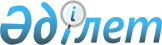 О присвоении наименований улицам и переулкам в селе Кожамжар Кожамжарского сельского округа Актогайского районаРешение акима Кожамжарского сельского округа Актогайского района Павлодарской области от 03 мая 2012 года N 1. Зарегистрировано Управлением юстиции Актогайского района Павлодарской области 13 июня 2012 года N 12-4-118

      В соответствии с подпунктом 4 статьи 14 Закона Республики Казахстан от 8 декабря 1993 года "Об административно-территориальном устройстве Республики Казахстан", пунктом 2 статьи 35 Закона Республики Казахстан от 23 января 2001 года "О местном государственном управлении и самоуправлении в Республике Казахстан", с учетом мнения населения села Кожамжар Кожамжарского сельского округа Актогайского района, принимаю РЕШЕНИЕ:



      1. Присвоить наименования улицам и переулкам в селе Кожамжар Кожамжарского сельского округа Актогайского района согласно приложению к настоящему решению.



      2. Контроль за выполнением данного решения оставляю за собой.



      3. Настоящее решение вводится в действие по истечении десяти календарных дней после дня его первого официального опубликования.      Аким округа                                Б. Аубакиров

Приложение        

к решению акима      

Кожамжарского сельского округа

от 3 мая 2012 года N 1     

Наименований улицам и переулкам в селе Кожамжар

Кожамжарского сельского округа Актогайского района      1) улице N 1 - улица 40 лет Победы;

      2) улице N 2 - улица Береговая;

      3) улице N 3 - улица Кожамжар;

      4) улице N 4 - улица Степная;

      5) улице N 5 - улица Мухтара Ауезова;

      6) улице N 6 - улица Аслана Магулова;

      7) улице N 7 - улица 60 лет Октября;

      8) улице N 8 - улица Мира;

      9) улице N 9 - улица Абая;

      10) улице N 10 - улица Целинная;

      11) переулку N 11 – переулок Интернациональный;

      12) переулку N 12 – переулок Садовый;

      13) переулку N 13 – переулок Жармухамбета Тленшина;

      14) переулку N 14 – переулок Олимпийский;

      15) переулку N 15 – переулок Школьный;

      16) переулку N 16 – переулок Луговой.
					© 2012. РГП на ПХВ «Институт законодательства и правовой информации Республики Казахстан» Министерства юстиции Республики Казахстан
				